Město Plasy a přidružené obceRozšíření a posílení míst sběru tříděného odpaduEtapa		- březen  2023 		- veřejná místaNové místo		Plasy	Lipová (u pekárny)	49.9403253N, 13.3854492E1100	 PLAST		1 ks1100	 PAPÍR 		1 ks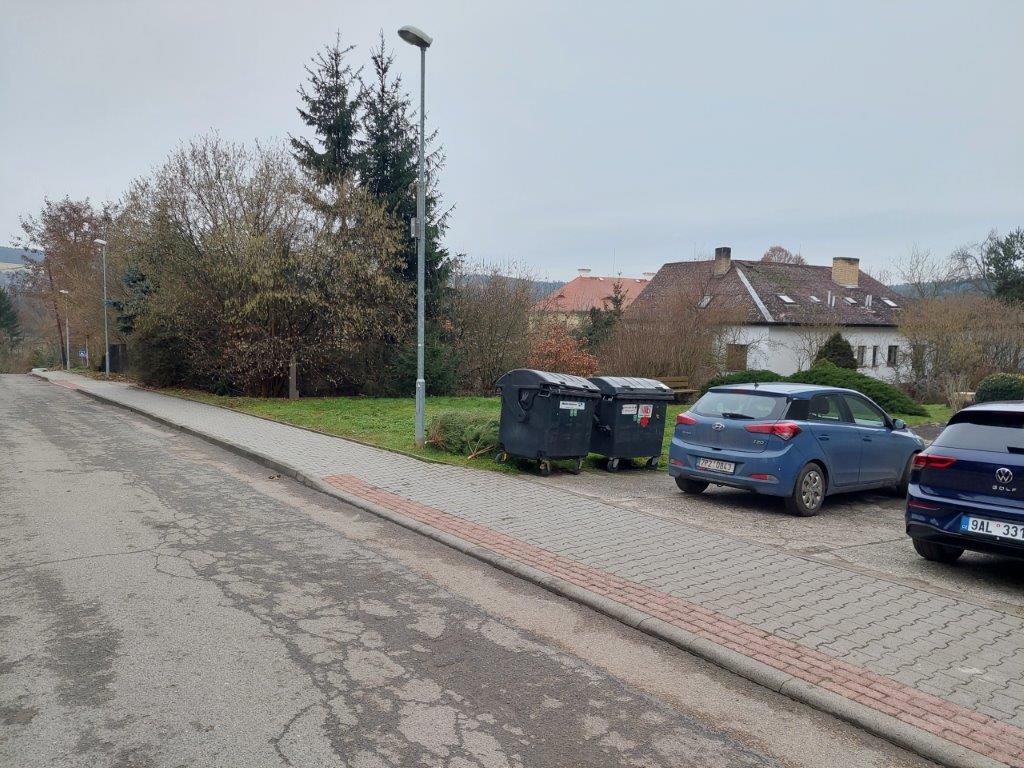 Nové místo		Plasy	Topolová (u garáží)									49.9394128N, 13.3892811E1100	 PLAST		1 ks1100	 PAPÍR 		1 ks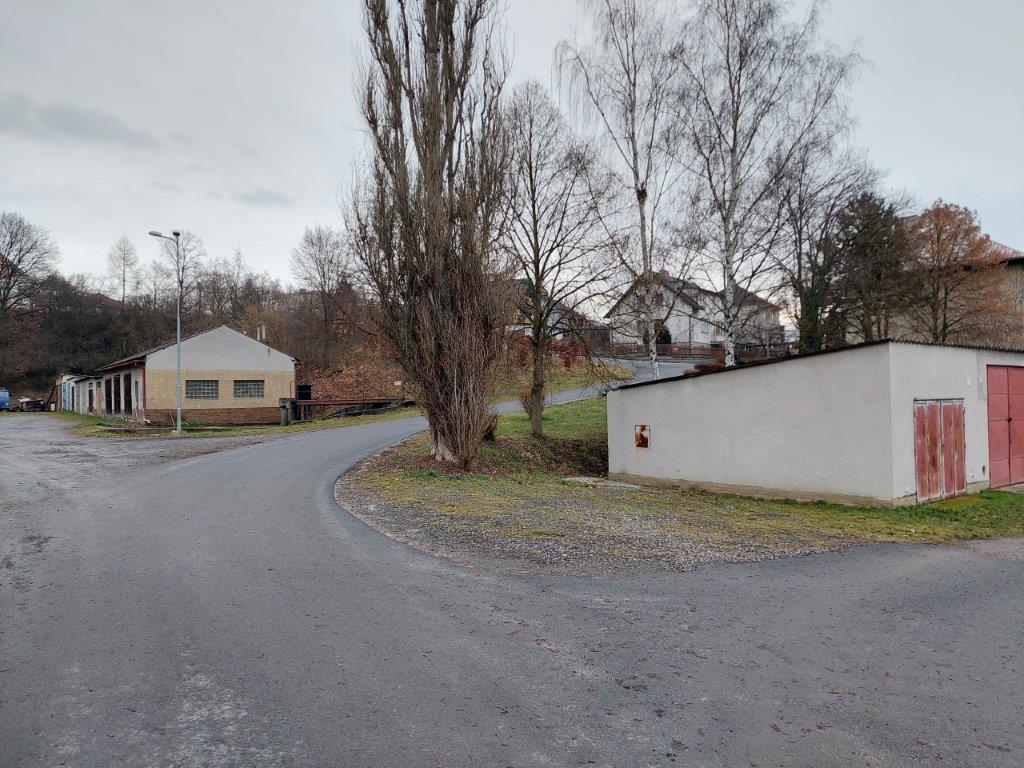 Nové místo		Plasy	Žebnická (u plakátníku)								49.9375933N, 13.3905336E1100	 PLAST		1 ks1100	 PAPÍR 		1 ks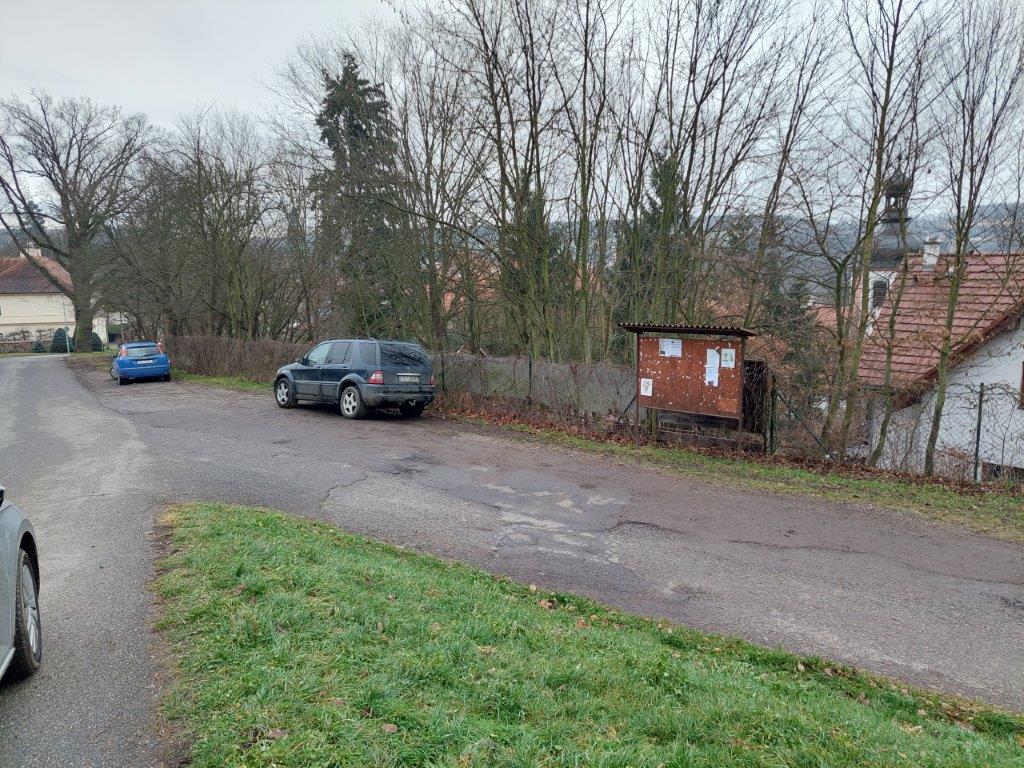 Nové místo		Plasy 	K Cihelně 49.9389472N, 13.3983969E   240	 PLAST		1 ks   240	 PAPÍR 		1 ks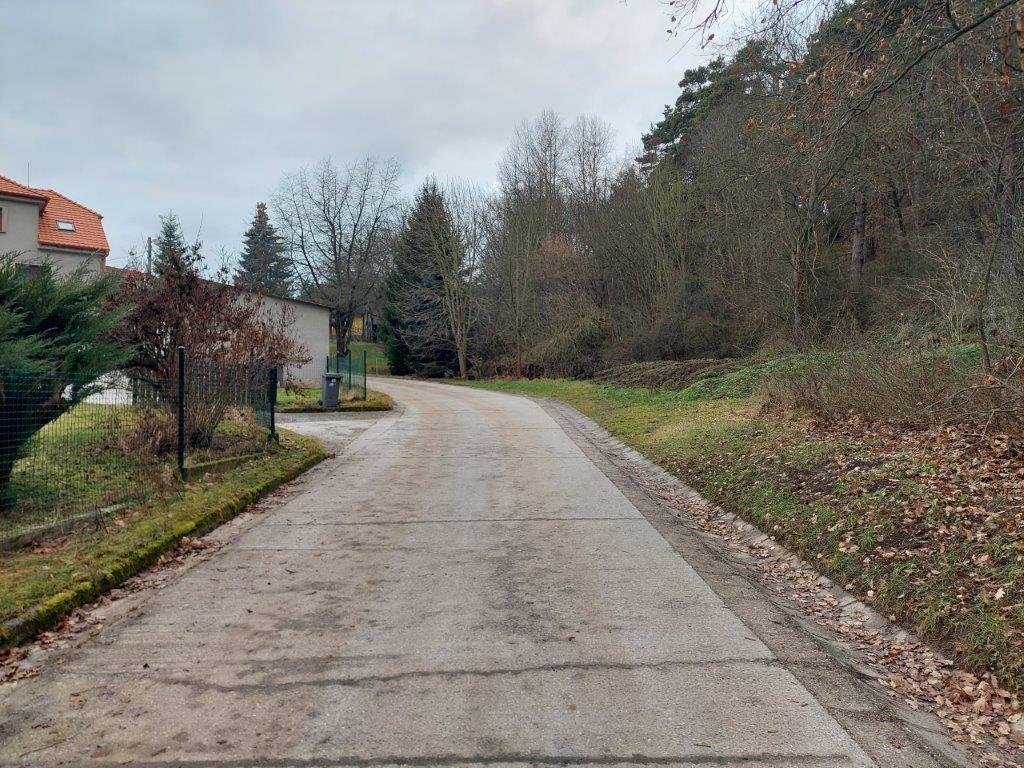 Rozšíření stávajícího místa    Plasy    Ryplička – K Letišti49.9300136N, 13.3840919EPosílení: 1100	 PLAST		1 ks		1100	 PAPÍR 		1 ks		 Po změně bude: 1100	 PLAST		2 ks		1100	 PAPÍR 		2 ks		 1500	 SKLO		1 ks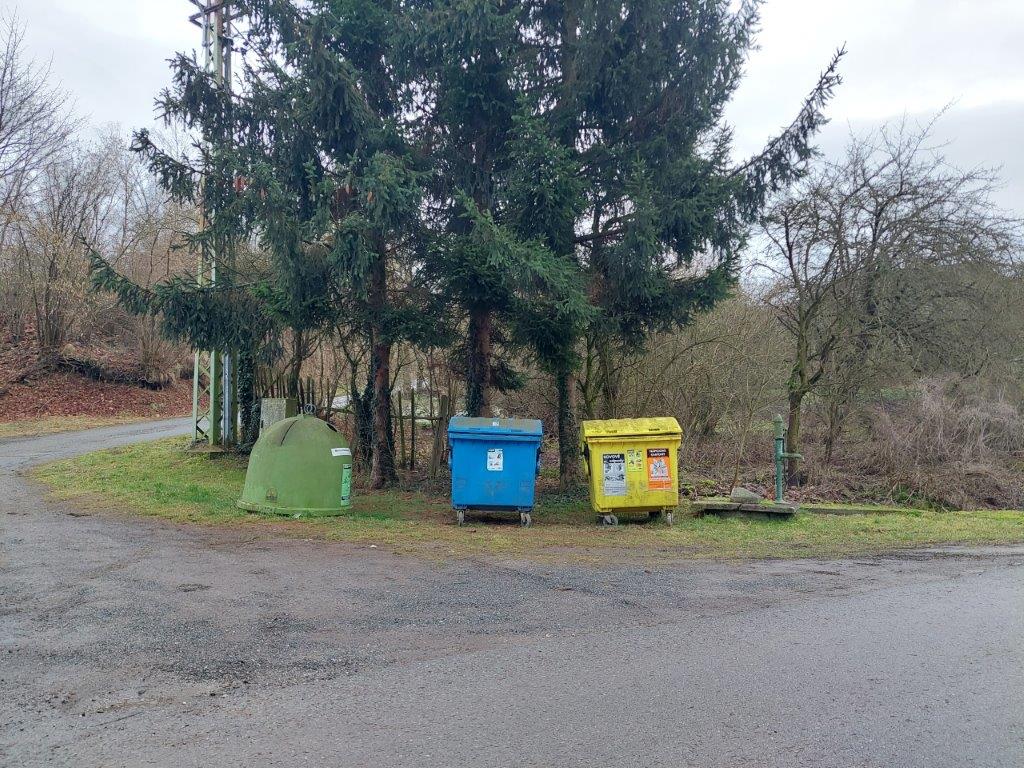 Rozšíření stávajícího místa    	Plasy	- Stará cesta49.9356447N, 13.3939533EPosílení: 1100	 PLAST		1 ks		1100	 PAPÍR 		1 ks		 Po změně bude: 1100	 PLAST		2 ks		1100	 PAPÍR 		2 ks		 1500	 SKLO		1 ks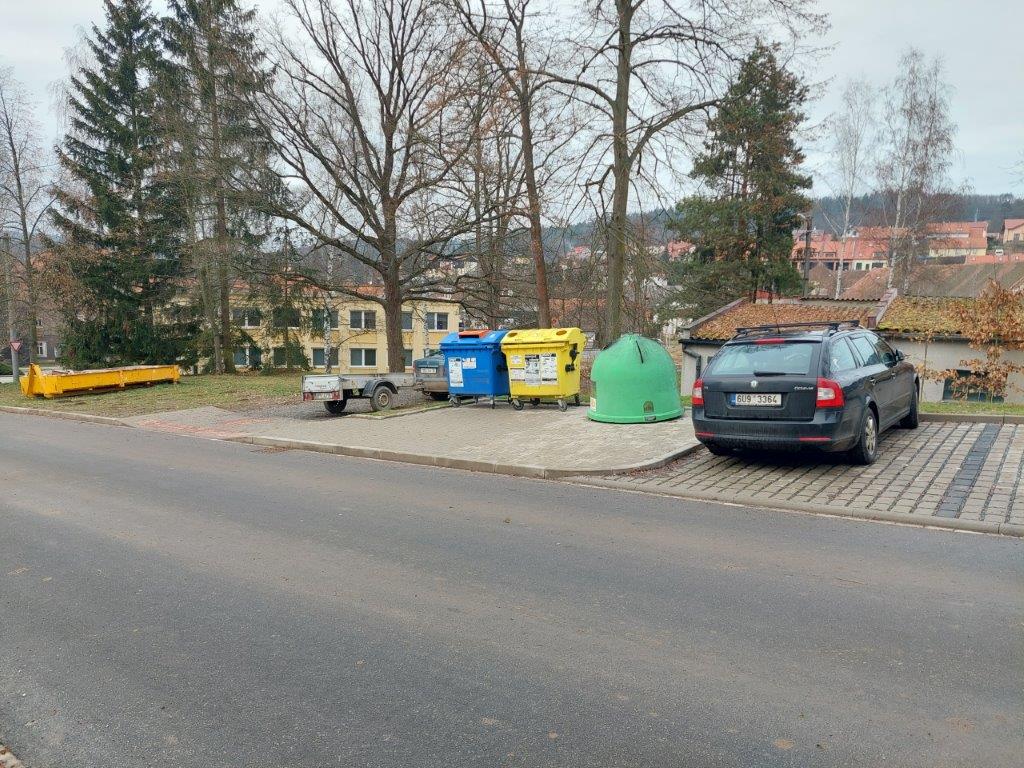 Zrušení kontejnerů Vzhledem ke skutečnosti, že nápojové obaly (Tetrapak) jsou sváženy svozovou firmou společně s plastovými obaly (žluté kontejnery) a jsou vykazovány společně s plasty, není důvod tyto obaly třídit a ukládat do samostatných kontejnerů s oranžovým víkem.Společně s rozšířením a posílením míst na ukládání tříděného odpadu ve městě Plasy a přidružených obcích budou tyto kontejnery zrušeny – jedná se o 4 ks kontejnerů objemu 660 l.    Jedná se o tato místa:Plasy    Lipová					- sběrné místo 		Plasy    Babinská  (u Fordu)			- sběrné místoPlasy    Potoční 					- sběrné místo      Nebřeziny    					- sběrné místo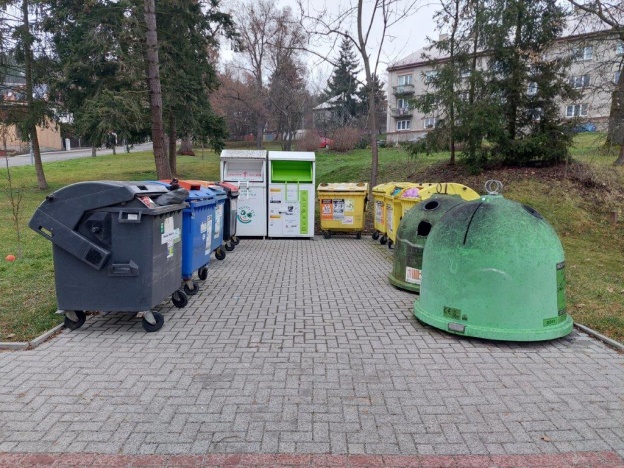 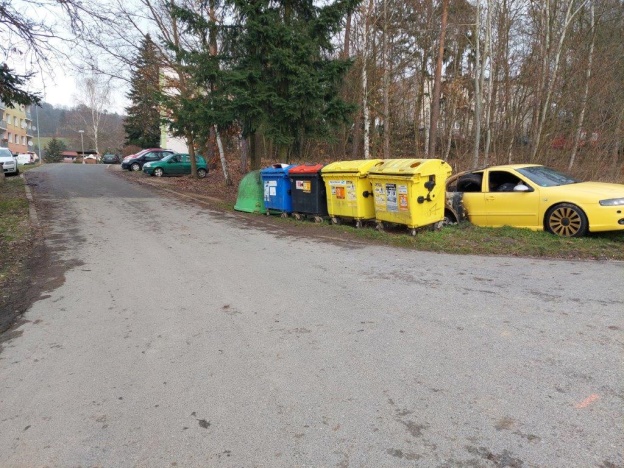 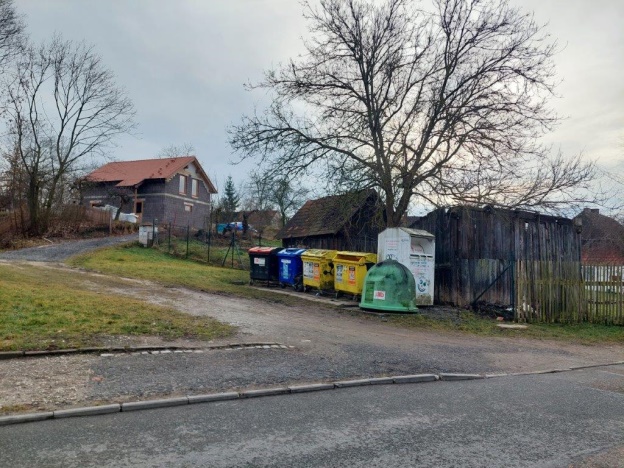 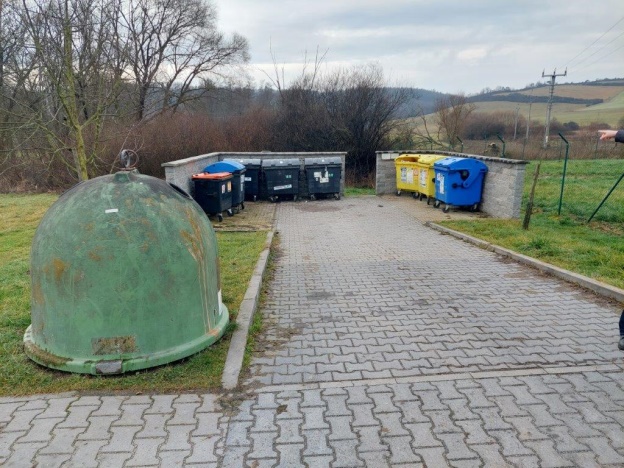 